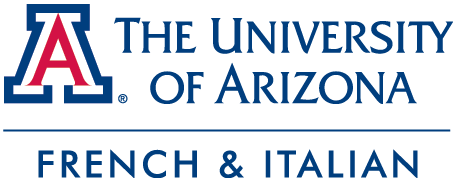 Immersive Italian in Orvieto AwardsAwards available: Arizona in Italy Award (funded by a donor) and Italian Study Abroad Awards (funded by the Department of French & Italian)Name: 				                                    SID:   		Email:  						       Today’s Date:  Section I:  Academic InformationMajor(s):  	                                           Minor(s):  Year: 	freshman	sophomore		junior	senior	 graduate studentAnticipated month & year of graduation:  Cumulative GPA:  	List of current Italian/Italian Studies courses you are taking this semester.List of previous Italian/Italian Studies courses.Please provide the name of an Italian professor, adjunct instructor, or GAT who is willing to serve as a recommender for your application.  The Awards Committee will contact this person directly for a confidential letter of recommendation. Name: 				Email address: Section II:  Study Abroad InformationHave you ever studied in Italy before?  Yes. If yes, when and where?  							NoWhich set of courses will you be taking during the Immersive Italian in Orvieto program?	 Intermediate Italian (ITAL 202z & ITAL 496a); pre-req: ITAL 102 or 201 before the start of the program  Advanced Italian (ITAL 310 & ITAL 496a); pre-req: ITAL 202 before the start of the programPersonal Statement & (Optional) Statement of Financial NeedPlease describe your motivation for participating in the Immersive Italian in Orvieto program, what you hope to accomplish during your time in Italy, and why you believe you are a strong candidate for an award.  You may copy-and-paste the statement submitted with your study abroad application, if desired.  Optional: Are there any mitigating factors that will make studying in Orvieto, Italy a financial hardship for you?  Section III:  Other Sources of FundingHave you applied, or do you plan on applying, for other sources of funding (scholarships, awards, financial aid, etc.) to help finance your studies in Orvieto, Italy?	Yes		No 	If yes, please list sources of funding:  Please send completed application to Grace Cottrell: gcottrell@arizona.edu Deadline: March 1COURSEPROFESSOR OR INSTRUCTORITAL       ITAL       ITAL       ITAL       COURSESEMESTERYEARPROFESSOROR INSTRUCTORGRADEITAL       ITAL       ITAL       ITAL       ITAL       ITAL       ITAL       